Cele 7 deprinderi ale 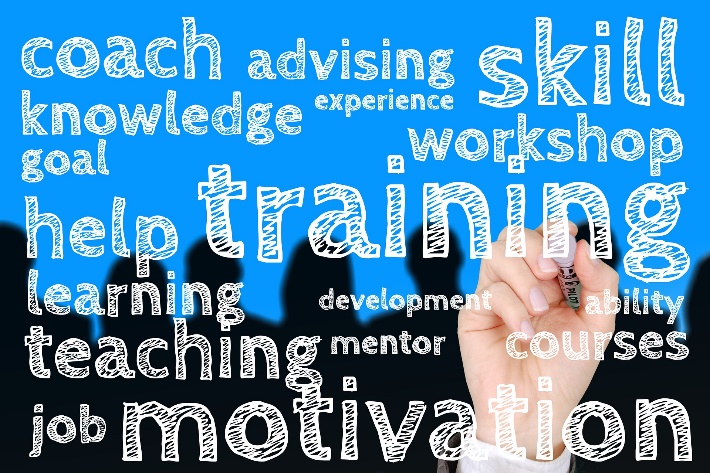 profesorilor eficaceFii proactiv !Începe cu gândul la final !Pune prioritățile pe primul loc !Gândește câștig – câștig ! Caută întâi să înțelegi, apoi să te faci înțeles ! Acționează în sinergie !Ascute fierăstrăul ! 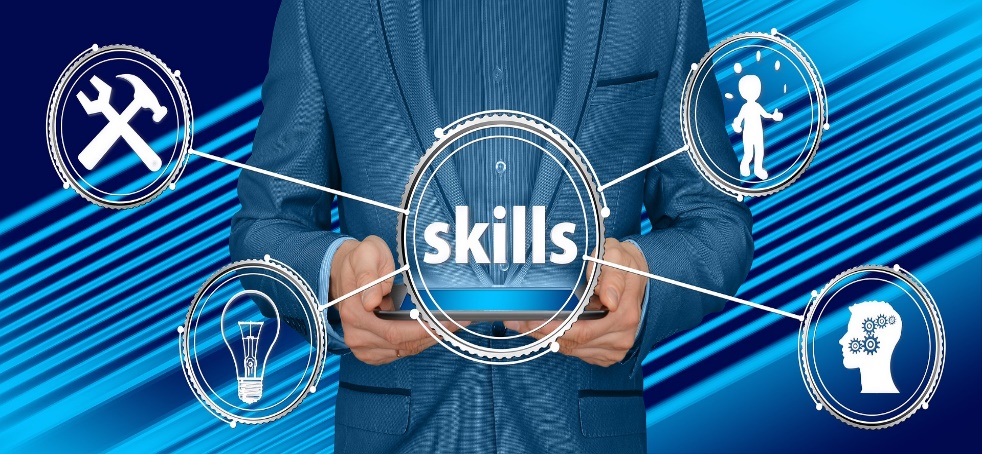 